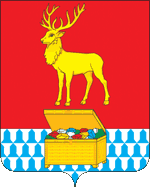 Администрация муниципального района «Каларский  район»ПОСТАНОВЛЕНИЕ28 апреля 2020 года								№ 185с. ЧараОб установлении в границах поселений муниципального района«Каларский  район»  особого противопожарного режимаВ соответствии со статьей 30 Федерального закона от 21 декабря 1994 года № 69-ФЗ «О пожарной безопасности», постановлением Правительства Российской Федерации от 25 апреля 2012 года № 390 «О противопожарном режиме», на основании постановления Губернатора Забайкальского края от 14 апреля 2020 года № 34 «О введении в лесах режима функционирования «чрезвычайная ситуация» регионального характера в границах Забайкальского края», в связи с повышением пожарной опасности на территории Каларского района, для принятия дополнительных мер по предупреждению возникновения чрезвычайных ситуаций, вызванной пожарами, администрация муниципального района "Каларский район" постановляет:На период устойчивой сухой, жаркой и ветреной погоды установить в границах городского и сельских поселений муниципального района «Каларский район»  с 12-00 час. 29 апреля 2020 года особый противопожарный режим. На период действия особого противопожарного режима главам администраций сельских (городского) поселений:ввести запрет на разведение костров, проведение пожароопасных работ на определенных участках, на топку печей, кухонных очагов и котельных установок;принять дополнительные меры по обустройству противопожарных разрывов и минерализованных полос вокруг границ населенных пунктов, объектов экономики в строгом соответствии с предъявляемыми требованиями;3) организовать патрулирование добровольными пожарными и (или) гражданами Российской Федерации;4) подготовить для возможного использования в тушении пожаров имеющуюся водовозную и землеройную технику;5) провести соответствующую разъяснительную работу с гражданами о мерах пожарной безопасности и действиях при пожаре;6) привлечь дополнительные силы и средства для уборки и вывоза мусора с территорий населенных пунктов, садово-огороднических или дачных объединений граждан, предприятий, объектов экономики, баз отдыха и принять меры по ликвидации стихийных свалок на их территориях;7) организовать проведение по дворового обхода с ознакомлением жителей под роспись с требованиями по обеспечению мер пожарной безопасности;8) обеспечить беспрепятственный подъезд пожарной техники к месту пожара и свободный доступ к источникам противопожарного водоснабжения; предусмотреть подвоз воды для заправки пожарных машин при осуществлении оперативной локализации и ликвидации очагов возгорания, удаленных от источников противопожарного водоснабжения.9) ежедневно проводить анализ достаточности сил и средств, задействованных на тушении пожаров, принимать незамедлительные меры по наращиванию группировки сил и средств в соответствии с определенной на основании анализа потребностью.Настоящее постановление опубликовать в районной газете «Северная правда» и на официальном сайте муниципального района «Каларский  район». Контроль за исполнением данного постановления оставляю за собой.Глава муниципального района«Каларский  район»								Романов П.В.